Leighton Fun Runners 5k 30th September 2018Marshals GuidelinesKey          Marshal Points 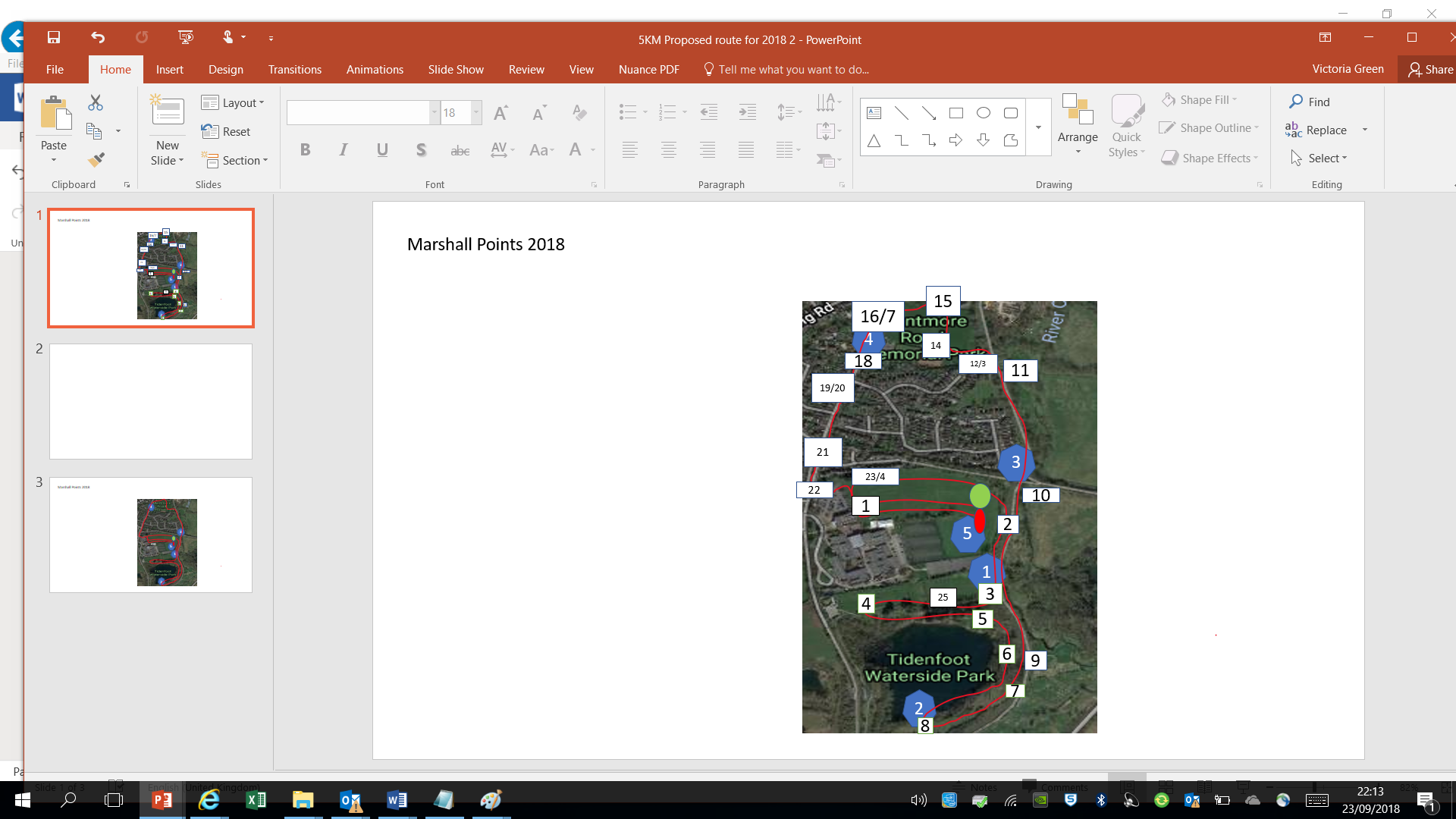 Role of the lead marshal Ensure course has adequate signs to direct the runners accurately round the course and to warn the general public that the event is taking place. To ensure that the course is clear and secure before race starts. To provide a full briefing to all marshals. Liaise with the on course medical provision. Role of a marshalMarshals must be clearly visible, identified and alert. Direct and assist the competitors, spectators and members of the public. To inform runners of hazards ahead. To direct runners along the correct route. Instruct runners to follow highway code, giving way to motorists. Use Pointing, waving, shouting or talking to communicate with runners. Be able to use the recovery position in case of an emergency. To wear high visibility clothing suitable to weather conditions. Marshal briefing expectations The briefing of marshals should include the following: - An explanation of where they are to be positioned on the course, where the runners are and what direction the marshals need to give [refer to map and table matrix]. What time they need to be in position [09:20]. What time they can stand down. This needs to be communicated on the day to cover any unforeseen problems/delays [once tail runner has passed]. Understand the cut off time for completing the race [10:35]. What method of communications the event is adopting [mobile phones]. Where to locate your nearest: - Marshal point. First aid/medical [Race HQ]. Toilets [race HQ]. Public telephone box or access to phone [check before in position]. Where the start/finish is located [Cedars Upper Sch]. Arrangements of any sweep vehicle or/and vehicle for picking up injured athletes [refer to emergency contact list]. Duty of Care: responsibilities towards the runners. How and what to check for if an athlete collapses. How to implement a recovery position. Do not direct traffic. Allow right of way to traffic and access to all businesses on route.Do not engage in conversation/argument drivers. Do not put yourself in danger. NameNumberContact NumberLocationRole ExplanationDave AyersHead Marshall / leaflet drop07967 686039Briefing all marshals. Contacting Key Marshals to ensure no issues. Ensuring all marshals are in correct positions. Point of contact for any issues and First Aid RequestsFiona WeekesMP1 MP 1 - Cedars Playing Field, by the gate to Cedars Nursery.MP 1 - Ensuring late runners do not miss the start & keeping the runners to the perimeter of the field.  Chris AyersMP 2MP2 - bottom gate from Cedars playing field onto canal. Warning public about runners on the path.Immediate Right Turn.  Warning of uneven path.  Laura GossMP 3MP3 - entrance to Tiddenfoot circular path from the canal path.  Directing runners right towards the paddock. Warn pedestrians of runners and runners of pedestrians and dogs. Michaela & CarlanWickham-HillsMP 4MP4 – Turning point at the tree with the intersections of paths in Tiddenfoot Guide runners round the tree and onto the lower path with the lake now on the runners right.  Vicki CourageMP 5MP5 – Back onto the Tiddenfoot circular path. Directing the runners back onto the circular path, with the lake on their right-hand side, guide around the right-hand bend. Be aware of public and dogs. Alison MarchMP 6MP6 – At the base of the grass slope up towards the pylonDirecting the runners Right, keeping the Lake on the Right-hand side.  Next Marshall is very close.  Lucie RobertsMP 7MP7 - on path beside the entrance to the bridge.  Directing runners to follow the inside path around Tiddenfoot, Keeping the Lake on their RH side.Nic DimmockMP 8MP8 – At the top of the hill by the intersection to the new pathDirect runners around the turning point, onto the new path and back towards the bridge. Sarah WarnerMP 9MP 9 – At the foot of the Tiddenfoot footbridge Guide runners over the bridge and to turn right onto the towpath, warn pedestrians of oncoming runners. Kevin HareMP 10MP10 - Bottom of the black pedestrian bridge over canal Directing the runners to stay on the towpath and not exit the canal at this bridge (exit is at the next bridge – white) Becky MunfordMP 11MP11 - Bottom of the white pedestrian bridge over canalGuiding the runners to use the bridge to exit the canal part of the route, advising the runners to turn right towards the playground.Kelly Doyle & William LangdonMP 12 & MP 13MP12 & 13 - Mentmore Rd Playing Fields - corner of playground with pre-school building behind youThis is a 2 man point; guiding the runners from the canal onto the playing fields, ensuring the runners stay right (& don’t go on the estate) Also need to care for the safety of any children exiting the playground. Clare KellyMP 14MP13 - Mentmore Rd Playing Field, by the playground with the field ahead of you  Directing the runners to turn sharp right and follow the perimeter of the playing fieldNick O’ConnellMP 15MP15 - Mentmore Rd Playing Field opposite MP14Guiding runners towards the exit gate of the playing field Sally Dickinson& Kim BakMP 16 & MP 17MP16 & 17 - Mentmore Rd Playing Field pedestrian entrance/exit on public footpathDirecting runners to turn left towards Cedars School. Warning pedestrians of runners, ensuring that the runners do not run on the roadPauline GlenMP 18MP18 - Mentmore Rd Playing Field Carpark entrance/exitWarning cars entering/exiting car park of runnersLen Holland & Michelle Evans-RichesMP 19 & MP20MP 19 & 20 - Camberton Road intersection with Mentmore RoadWarning drivers of runners crossing the road - hold cars if possible looking for natural gaps in runnersTracy CardnoMP 21MP21 – Mentmore Gardens intersection with Mentmore RdGuiding runners across road - warning runners of carsAli WhitbreadMP 22MP22 - Mentmore Road, next to the zebra crossing at entrance to alley way down past Cedars Nursery.Directing runners down alley way, warning pedestrians of runnersChris Ayers & Fiona WeekesMP 23 & MP 24MP23 – Alley Way & Cedars Nursery Car Park. MP24 – Cedars FieldGuiding runners through the gate & back onto the school field where they will turn right and run down to the finish. Gavin Prechner & Janet LangdonMP 25 & MP26The Paddock Area (Tiddenfoot)Guide runners right around the perimeter of the paddock turning right on their exit.